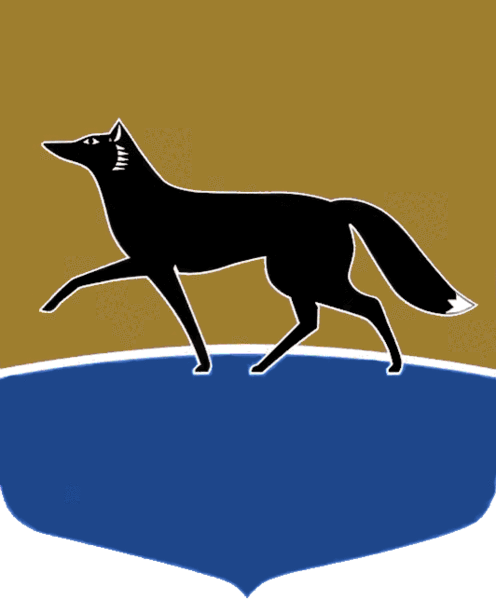 «8» апреля 2022 г. 								               № 10О подготовке третьего внеочередного заседания Думы города VII созываНа основании письменного требования Главы города Сургута 
Филатова А.С. от 06.04.2022 № 01-02-3688/2 о созыве внеочередного заседания Думы города, в соответствии со статьёй 23 Регламента Думы города Сургута, утверждённого решением Думы города от 27.04.2006 № 10-IV ДГ: 1.	 Провести третье внеочередное заседание Думы города VII созыва 
15 апреля 2022 года в 10.00 по адресу: г. Сургут, ул. Восход, 4 (зал заседаний 
Думы города).2.	Включить в проект повестки дня третьего внеочередного заседания Думы города вопрос «О внесении изменения в решение Думы города 
от 22.12.2021 № 51-VII ДГ «О бюджете городского округа Сургут Ханты-Мансийского автономного округа – Югры на 2022 год и плановый период 
2023 – 2024 годов».3.	Провести по адресу: г. Сургут, ул. Восход, 4 (зал заседаний Думы города) 14 апреля 2022 года:1)	в 14.30 заседание постоянного комитета Думы города 
по бюджету, налогам, финансам и имуществу по вопросу, указанному в части 
2 постановления;  2)	в 15.00 депутатские слушания по вопросу, указанному в части 
2 постановления. 4.	Аппарату Думы города обеспечить:1) организацию и проведение третьего внеочередного заседания Думы города; 2) оповещение населения города о времени и месте проведения третьего внеочередного заседания Думы в установленном порядке.   5.	Контроль за выполнением постановления оставляю за собой.Председатель Думы 							              М.Н. Слепов